.前奏： Intro: 48 count 48拍後起跳第一段Step, Touch, Step, Hitch, Rocking  Chair  踏點, 踏抬, 搖椅步1-2Step right to right side, touch left beside right右足右踏, 左足併點3-4Step left to left side, hitch right knee up across left左足左踏, 右膝於左足前交叉抬5-6Rock right forward, recover onto left   右足前下沉, 左足回復7-8Rock back on right, recover onto left   右足後下沉, 左足回復第二段(Fwd Shuffle) X 2, Forward, Pivot ½  Turn, Fwd Shuffle 前交換步二次, 前踏轉1/2, 前交換步1&2Step forward on right, step left behind right, step forward on right右足前踏, 左足於右足後踏, 右足前踏3&4Step forward on left, step right behind left, step forward on left左足前踏, 右足於左足後踏, 左足前踏5-6Step forward on right, pivot ½ turn left (6:00)右足前踏, 左轉180度(面向6點鐘)7&8Step forward on right, step left behind right, step forward on right右足前踏, 左足於右足後踏, 右足前踏RESTART:  There is a RESTART on 3rd wall: Dance up to section 2 (16 counts) ADD the  extra "&" on left that restart the dance (12:00)第三面牆跳至此加半拍左足踏, 從頭起跳(面向12點鐘)第三段Forward, Pivot ½ Turn, Fwd Shuffle,  (Kick Ball Change) X 2前, 轉1/2, 前交換步, 踢交換步二次1-2Step forward on left, pivot ½ turn right (12:00)左足前踏, 右轉180度(面向12點鐘)3&4Step forward on left, step right behind left, step forward on left左足前踏, 右足於左足後踏, 左足前踏5&6Kick right forward, step right next to left, step left in place右足前踢, 右足併踏, 左足踏7&8Kick right forward, step right next to left, step left in place右足前踢, 右足併踏, 左足踏第四段Heel, Toe, Step, Touch, Flick, ¼  Turn. Swing踵, 趾, 踏, 點, 抬, 轉1/4, 擺動1-2Touch right heel forward, touch right toe to right side右足踵前點, 右足趾右點3-4Touch right toe back, touch right toe to right side右足趾後點, 右足趾右點&5Step right next to left, touch left to left side右足併踏, 左足左點&6Step left next to right, touch right to right side左足併踏, 右足右點7Flick right behind left and slap with left hand (weight on left)右足於左足後抬並以左手拍右足(重心在左足)8Make a ¼ left (9:00) swinging right to right and slap right  hand (with weight on left)  左轉90度(面向9點鐘)Easy option for Improver Level - Section 4:count 7-8第四段第7-8拍可換成下列舞步Hitch right knee and hitch right knee with a ¼ left turn (with weight on  left)   右膝抬, 左轉90度(重心在左足)Butterfly (蝴蝶) (zh)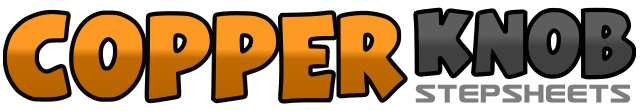 .......Count:32Wall:4Level:Beginner.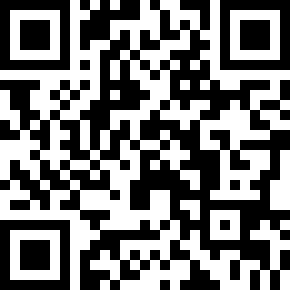 Choreographer:Winnie Yu (CAN) - 2008年12月Winnie Yu (CAN) - 2008年12月Winnie Yu (CAN) - 2008年12月Winnie Yu (CAN) - 2008年12月Winnie Yu (CAN) - 2008年12月.Music:Butterfly - ToyboxButterfly - ToyboxButterfly - ToyboxButterfly - ToyboxButterfly - Toybox........